尊敬的先生/女士：1	谨在此通知您，应英特尔公司的盛情邀请，“采用机器学习，促进（包括5G在内的）未来网络发展”焦点组（FG-ML5G）第三次会议将于2018年8月8-10日在美国圣克拉拉举行。会议之前将于2018年8月7日在同一会场举办“采用机器学习，促进5G及未来发展”讲习班。讲习班由国际电联组织。2	讲习班将自2018年8月7日9时30分开始；焦点组会议将自2018年8月8日9时30分开始。会议和讲习班将仅用英文进行。3	国际电联成员国、部门成员、部门准成员和学术机构以及国际电联成员国中有意为此工作做贡献的任何个人均可参加。这里所指的“个人”亦包括作为国际、区域性和国家组织成员的个人。讲习班不收取任何费用，但亦不提供与会补贴。4	包括日程草案在内的讲习班相关信息将在以下活动网站提供：https://www.itu.int/en/ITU-T/Workshops-and-Seminars/20180807/Pages/default.aspx。请与会者定期查看最新信息。5	提供无线局域网设施，供代表使用。6	包括住宿、交通和签证要求在内的实用信息将在焦点组和活动网页（https://www.itu.int/en/ITU-T/focusgroups/ml5g）提供。7	为便于电信标准化局就焦点组会议和本次讲习班的组织做出必要安排，希望您能尽快、且不迟于2018年8月2日在https://www.itu.int/net4/CRM/xreg/web/Registration.aspx?Event=C-00004778上填写在线表格进行注册。请注意，与会者的预注册仅以在线方式进行。8	请与会者在准备会议输入文件时考虑采用已经达成一致的“采用机器学习，促进（包括5G在内的）未来网络发展”焦点组（FG-ML5G）结构和拟议实际成果：见https://extranet.itu.int/sites/itu-t/focusgroups/ML5G/SitePages/Home.aspx。与会者应使用基本文件模板以电子格式向国际电联（tsbfgml5g@itu.int）提交输入文件。为协助与会者为会议做准备，此会议的拟议文件提交截止期限为2018年7月29日。敬请留意，本次会议为无纸化会议。9	一些国家的公民需要获得签证才能入境美国并逗留。签证应至少在讲习班/会议举办日的四（4）个星期前向驻贵国的美国代表机构（使馆或领事馆）申请，并随后领取。如果贵国没有此类机构，则请向驻离出发国最近的国家的此类机构申请并领取。请按照焦点组网页上的说明申请签证。 顺致敬意！（原件已签）电信标准化局主任
李在摄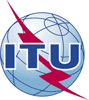 国际电信联盟电信标准化局国际电信联盟电信标准化局2018年5月7日，日内瓦2018年5月7日，日内瓦文号：电信标准化局第88号通函TSB Events/RS致：-	国际电联各成员国主管部门；-	ITU-T部门成员；-	ITU-T部门准成员；-	国际电联学术成员致：-	国际电联各成员国主管部门；-	ITU-T部门成员；-	ITU-T部门准成员；-	国际电联学术成员联系人：Reinhard Scholl致：-	国际电联各成员国主管部门；-	ITU-T部门成员；-	ITU-T部门准成员；-	国际电联学术成员致：-	国际电联各成员国主管部门；-	ITU-T部门成员；-	ITU-T部门准成员；-	国际电联学术成员电话：+41 22 730 5860致：-	国际电联各成员国主管部门；-	ITU-T部门成员；-	ITU-T部门准成员；-	国际电联学术成员致：-	国际电联各成员国主管部门；-	ITU-T部门成员；-	ITU-T部门准成员；-	国际电联学术成员传真：+41 22 730 5853致：-	国际电联各成员国主管部门；-	ITU-T部门成员；-	ITU-T部门准成员；-	国际电联学术成员致：-	国际电联各成员国主管部门；-	ITU-T部门成员；-	ITU-T部门准成员；-	国际电联学术成员电子邮件：tsbfgml5g@itu.int抄送：-	ITU-T各研究组正副主席；-	电信发展局主任；-	无线电通信局主任抄送：-	ITU-T各研究组正副主席；-	电信发展局主任；-	无线电通信局主任事由：“采用机器学习，促进（包括5G在内的）未来网络发展”焦点组（FG-ML5G）会议（2018年8月8-10日）和“采用机器学习，促进5G及未来发展”讲习班（2018年8月7日），美国圣克拉拉“采用机器学习，促进（包括5G在内的）未来网络发展”焦点组（FG-ML5G）会议（2018年8月8-10日）和“采用机器学习，促进5G及未来发展”讲习班（2018年8月7日），美国圣克拉拉“采用机器学习，促进（包括5G在内的）未来网络发展”焦点组（FG-ML5G）会议（2018年8月8-10日）和“采用机器学习，促进5G及未来发展”讲习班（2018年8月7日），美国圣克拉拉